Edexcel GCSE (9-1) PhysicsRevision Guide page reference ISBN 9781407176895Exam Practice Book page referenceISBN9781407176901Revision and Exam Practice Book page referenceISBN9781407176918For GCSE exams 2018 onwardsRevision Guide page reference ISBN 9781407176895Exam Practice Book page referenceISBN9781407176901Revision and Exam Practice Book page referenceISBN9781407176918Higher Tier spec points in bold, (P) indicates Physics onlyRevision Guide page reference ISBN 9781407176895Exam Practice Book page referenceISBN9781407176901Revision and Exam Practice Book page referenceISBN9781407176918Topics common to Paper 1 and Paper 2 Topics common to Paper 1 and Paper 2 Topics common to Paper 1 and Paper 2 Topics common to Paper 1 and Paper 2 Topic 1 – Key concepts of physics Students should: 1.1 Recall and use the SI unit for physical quantities, as listed in Appendix 3 of the specification109-1212, 147-1501.2 Recall and use multiples and sub-multiples of units, including giga (G), mega (M), kilo (k), centi (c), milli (m), micro (μ) and nano (n)  37, 42, 1069, 1139, 44, 108, 147, 1491.3 Be able to convert between different units, including hours to seconds 102112, 1591.4 Use significant figures and standard form where appropriate 133615, 174Topics for Paper 1 Topics for Paper 1 Topics for Paper 1 Topics for Paper 1 Topic 2 – Motion and forces Students should: 2.1 Explain that a scalar quantity has magnitude (size) but no specific direction 645466, 1922.2 Explain that a vector quantity has both magnitude (size) and a specific direction 645466, 1922.3 Explain the difference between vector and scalar quantities645466, 1922.4 Recall vector and scalar quantities, including: a displacement/distance b velocity/speed c acceleration d force e weight/mass f momentum g energy 64, 78-8454, 65-7066, 80-86, 192, 203-82.5 Recall that velocity is speed in a stated direction 7865-680, 203-42.6 Recall and use the equations: a (average) speed (metre per second, m/s) = distance (metre, m) ÷ time (s) b distance travelled (metre, m) = average speed (metre per second, m/s) × time (s) 78-8465-7080-86, 203-42.7 Analyse distance/time graphs including determination of speed from the gradient 80-165-882-3, 203-62.8 Recall and use the equation: acceleration (metre per second squared, m/s2) = change in velocity (metre per second, m/s) ÷ time taken (second, s) 82-467-884-6, 205-62.9 Use the equation: (final velocity)2 ((metre/second)2 , (m/s)2 ) – (initial velocity)2 ((metre/second)2 , (m/s)2 ) = 2 × acceleration (metre per second squared, m/s2 ) × distance (metre, m) 8367-885, 205-82.10 Analyse velocity/time graphs to: a compare acceleration from gradients qualitatively b calculate the acceleration from the gradient (for uniform acceleration only) c determine the distance travelled using the area between the graph line and the time axis (for uniform acceleration only) 82-467-884-6, 205-82.11 Describe a range of laboratory methods for determining the speeds of objects such as the use of light gates 78-8165-880-3, 203-62.12 Recall some typical speeds encountered in everyday experience for wind and sound, and for walking, running, cycling and other transportation systems 78-8165-880-3, 203-62.13 Recall that the acceleration, g, in free fall is 10 m/s2 and be able to estimate the magnitudes of everyday accelerations 82-467-884-6, 205-62.14 Recall Newton’s first law and use it in the following situations: a where the resultant force on a body is zero, i.e. the body is moving at a constant velocity or is at rest b where the resultant force is not zero, i.e. the speed and/or direction of the body change(s) 85-771-387-9, 209-2112.15 Recall and use Newton’s second law as: force (newton, N) = mass (kilogram, kg) × acceleration (metre per second squared, m/s2 ) 85-771-387-9, 209-2112.16 Define weight, recall and use the equation: weight (newton, N) = mass (kilogram, kg) × gravitational field strength (newton per kilogram, N/kg) 655467, 1922.17 Describe how weight is measured 655467, 1922.18 Describe the relationship between the weight of a body and the gravitational field strength 64-55466-7, 1922.19 Core Practical: Investigate the relationship between force, mass and acceleration by varying the masses added to trolleys 64-55466-7, 1922.20 Explain that an object moving in a circular orbit at constant speed has a changing velocity (qualitative only)6554-567, 192-32.21 Explain that for motion in a circle there must be a resultant force known as a centripetal force that acts towards the centre of the circle 7965-681, 203-42.22 Explain that inertial mass is a measure of how difficult it is to change the velocity of an object (including from rest) and know that it is defined as the ratio of force over acceleration 85-771-387-9, 209-2112.23 Recall and apply Newton’s third law both to equilibrium situations and to collision interactions and relate it to the conservation of momentum in collisions85-771-387-9, 209-2112.24 Define momentum, recall and use the equation: momentum (kilogram metre per second, kg m/s) = mass (kilogram, kg) × velocity (metre per second, m/s) 90-176-892-3, 214-62.25 Describe examples of momentum in collisions 90-176-892-3, 214-62.26 Use Newton’s second law as: force (newton, N) = change in momentum (kilogram metre per second, kg m/s) ÷ time (second, s) 85-771-387-9, 209-2112.27 Explain methods of measuring human reaction times and recall typical results 88-974-590-1, 212-32.28 Recall that the stopping distance of a vehicle is made up of the sum of the thinking distance and the braking distance88-974-590-1, 212-32.29 Explain that the stopping distance of a vehicle is affected by a range of factors including: a the mass of the vehicle b the speed of the vehicle c the driver’s reaction time d the state of the vehicle’s brakes e the state of the road f the amount of friction between the tyre and the road surface 88-974-590-1, 212-32.30 Describe the factors affecting a driver’s reaction time including drugs and distractions 88-974-590-1, 212-32.31 Explain the dangers caused by large decelerations and estimate the forces involved in typical situations on a public road 88-974-590-1, 212-32.32P Estimate how the distance required for a road vehicle to stop in an emergency varies over a range of typical speeds 88-974-590-1, 212-32.33P Carry out calculations on work done to show the dependence of braking distance for a vehicle on initial velocity squared (work done to bring a vehicle to rest equals its initial kinetic energy) 88-974-590-1, 212-3Topic 3 – Conservation of energy Students should: 3.1 Recall and use the equation to calculate the change in gravitational PE when an object is raised above the ground: change in gravitational potential energy (joule, J) = mass (kilogram, kg) × gravitational field strength (newton per kilogram, N/kg) × change in vertical height (metre, m) 8-118-1210-13, 146-1503.2 Recall and use the equation to calculate the amounts of energy associated with a moving object: kinetic energy (joule, J) = ½  × mass (kilogram, kg) × (speed)2 ((metre/second)2, (m/s)2 ) 10912, 1473.3 Draw and interpret diagrams to represent energy transfers 8810, 1463.4 Explain what is meant by conservation of energy171719, 1553.5 Analyse the changes involved in the way energy is stored when a system changes, including: a an object projected upwards or up a slope b a moving object hitting an obstacle c an object being accelerated by a constant force d a vehicle slowing down e bringing water to a boil in an electric kettle 8, 10-2, 178-1210, 12-4, 19, 146-1503.6 Explain that where there are energy transfers in a closed system there is no net change to the total energy in that system 17-81619-20, 1543.7 Explain that mechanical processes become wasteful when they cause a rise in temperature so dissipating energy in heating the surroundings 191721, 1553.8 Explain, using examples, how in all system changes energy is dissipated so that it is stored in less useful ways191721, 1553.9 Explain ways of reducing unwanted energy transfer including through lubrication, thermal insulation 191721, 1553.10 Describe the effects of the thickness and thermal conductivity of the walls of a building on its rate of cooling qualitatively 1816-720, 154-53.11 Recall and use the equation: 191721, 1553.12 Explain how efficiency can be increased 191721, 1553.13 Describe the main energy sources available for use on Earth (including fossil fuels, nuclear fuel, bio-fuel, wind, hydroelectricity, the tides and the Sun), and compare the ways in which both renewable and non-renewable sources are used 21-318-923-5, 156-73.14 Explain patterns and trends in the use of energy resources 21-318-923-5, 156-7Topic 4 – Waves Students should: 4.1 Recall that waves transfer energy and information without transferring matter 93-57995-7, 2174.2 Describe evidence that with water and sound waves it is the wave and not the water or air itself that travels 93-57995-7, 2174.3 Define and use the terms frequency and wavelength as applied to waves 93-57995-7, 2174.4 Use the terms amplitude, period, wave velocity and wavefront as applied to waves 93-58095-7, 2184.5 Describe the difference between longitudinal and transverse waves by referring to sound, electromagnetic, seismic and water waves 93-57995-7, 2174.6 Recall and use both the equations below for all waves: wave speed (metre/second, m/s) = frequency (hertz, Hz) × wavelength (metre, m) wave speed (metre/second, m/s) = distance (metre, m) ÷ time (second, s) 9579-8097, 217-84.7 Describe how to measure the velocity of sound in air and ripples on water surfaces 93-58095-7, 2184.8P Calculate depth or distance from time and wave velocity 93-57995-7, 2174.9P Describe the effects of a reflection b refraction c transmission d absorption of waves at material interfaces 96-78298-9, 2204.10 Explain how waves will be refracted at a boundary in terms of the change of direction and speed 96-78298-9, 2204.11 Recall that different substances may absorb, transmit, refract or reflect waves in ways that vary with wavelength 96-78298-9, 2204.12P Describe the processes which convert wave disturbances between sound waves and vibrations in solids, and a explain why such processes only work over a limited frequency range b use this to explain the way the human ear works 98-983-498-9, 221-24.13P Recall that sound with frequencies greater than 20 000 hertz, Hz, is known as ultrasound 98-983-4100-1, 221-24.14P Recall that sound with frequencies less than 20 hertz, Hz, is known as infrasound 98-983-4100-1, 221-24.15P Explain uses of ultrasound and infrasound, including a sonar b foetal scanning c exploration of the Earth’s core 98-983-4100-1, 221-24.16P Describe how changes, if any, in velocity, frequency and wavelength, in the transmission of sound waves from one medium to another are inter-related 98-983-4100-1, 221-24.17 Core Practical: Investigate the suitability of equipment to measure the speed, frequency and wavelength of a wave in a solid and a fluid 98-983-4100-1, 221-2Topic 5 – Light and the electromagnetic spectrum Students should: 5.1P Explain, with the aid of ray diagrams, reflection, refraction and total internal reflection (TIR), including the law of reflection and critical angle 96, 1008298, 102, 2205.2P Explain the difference between specular and diffuse reflection 968298, 2205.3P Explain how colour of light is related to a differential absorption at surfaces b transmission of light through filters 106-789-90108-9, 227-85.4P Relate the power of a lens to its focal length and shape 103-587-8105-7, 225-65.5P Use ray diagrams to show the similarities and differences in the refraction of light by converging and diverging lenses 103-587-8105-7, 225-65.6P Explain the effects of different types of lens in producing real and virtual images 103-587-8105-7, 225-65.7 Recall that all electromagnetic waves are transverse, that they travel at the same speed in a vacuum 100-285-6102-4, 223-45.8 Explain, with examples, that all electromagnetic waves transfer energy from source to observer 100-285-6102-4, 223-45.9 Investigate refraction in rectangular glass blocks in terms of the interaction of electromagnetic waves with matter 10085-6102, 223-45.10 Recall the main groupings of the continuous electromagnetic spectrum including (in order) radio waves, microwaves, infrared, visible (including the colours of the visible spectrum), ultraviolet, x-rays and gamma rays 100-285-6102-4, 223-45.11 Describe the electromagnetic spectrum as continuous from radio waves to gamma rays and that the radiations within it can be grouped in order of decreasing wavelength and increasing frequency 100-285-6102-4, 223-45.12 Recall that our eyes can only detect a limited range of frequencies of electromagnetic radiation 100-285-6102-4, 223-45.13 Recall that different substances may absorb, transmit, refract or reflect electromagnetic waves in ways that vary with wavelength 100-285-6102-4, 223-45.14 Explain the effects of differences in the velocities of electromagnetic waves in different substances 100-285-6102-4, 223-45.15P Explain that all bodies emit radiation, that the intensity and wavelength distribution of any emission depends on their temperature 108-991-3110-1, 229-2315.16P Explain that for a body to be at a constant temperature it needs to radiate the same average power that it absorbs 108-991-3110-1, 229-2315.17P Explain what happens to a body if the average power it radiates is less or more than the average power that it absorbs 108-991-3110-1, 229-2315.18P Explain how the temperature of the Earth is affected by factors controlling the balance between incoming radiation and radiation emitted 108-991-3110-1, 229-2315.19P Core Practical: Investigate how the nature of a surface affects the amount of thermal energy radiated or absorbed 18, 108-916, 91-320, 110-1, 154, 229-2315.20 Recall that the potential danger associated with an electromagnetic wave increases with increasing frequency 100-285-6102-4, 223-45.21 Describe the harmful effects on people of excessive exposure to electromagnetic radiation, including: a microwaves: internal heating of body cells b infrared: skin burns c ultraviolet: damage to surface cells and eyes, leading to skin cancer and eye conditions d x-rays and gamma rays: mutation or damage to cells in the body 100-285-6102-4, 223-45.22 Describe some uses of electromagnetic radiation a radio waves: including broadcasting, communications and satellite transmissions b microwaves: including cooking, communications and satellite transmissions c infrared: including cooking, thermal imaging, short range communications, optical fibres, television remote controls and security systems d visible light: including vision, photography and illumination e ultraviolet: including security marking, fluorescent lamps, detecting forged bank notes and disinfecting water f x-rays: including observing the internal structure of objects, airport security scanners and medical x-rays g gamma rays: including sterilising food and medical equipment, and the detection of cancer and its treatment 100-285-6102-4, 223-45.23 Recall that radio waves can be produced by, or can themselves induce, oscillations in electrical circuits 10185103, 2235.24 Recall that changes in atoms and nuclei can a generate radiations over a wide frequency range b be caused by absorption of a range of radiations 52-34654-5, 184Topic 6 – Radioactivity Students should: 6.1 Describe an atom as a positively charged nucleus, consisting of protons and neutrons, surrounded by negatively charged electrons, with the nuclear radius much smaller than that of the atom and with almost all of the mass in the nucleus 494651, 1846.2 Recall the typical size (order of magnitude) of atoms and small molecules 494651, 1846.3 Describe the structure of nuclei of isotopes using the terms atomic (proton) number and mass (nucleon) number and using symbols in the format using symbols in the format 49-504651-2, 1846.4 Recall that the nucleus of each element has a characteristic positive charge, but that isotopes of an element differ in mass by having different numbers of neutrons 49-504651-2, 1846.5 Recall the relative masses and relative electric charges of protons, neutrons, electrons and positrons 49-504651-2, 1846.6 Recall that in an atom the number of protons equals the number of electrons and is therefore neutral 49-504651-2, 1846.7 Recall that in each atom its electrons orbit the nucleus at different set distances from the nucleus 49-504651-2, 1846.8 Explain that electrons change orbit when there is absorption or emission of electromagnetic radiation 49-504651-2, 1846.9 Explain how atoms may form positive ions by losing outer electrons 49-504651-2, 1846.10 Recall that alpha, β– (beta minus), β+ (positron), gamma rays and neutron radiation are emitted from unstable nuclei in a random process 52-346, 4854-5, 184, 1866.11 Recall that alpha, β– (beta minus), β+ (positron) and gamma rays are ionising radiations 52-346, 4854-5, 184, 1866.12 Explain what is meant by background radiation 595061, 1886.13 Describe the origins of background radiation from Earth and space 59, 10950, 91-361, 111, 188, 229-2316.14 Describe methods for measuring and detecting radioactivity limited to photographic film and a Geiger–Müller tube 5349-5255, 187-1906.15 Recall that an alpha particle is equivalent to a helium nucleus, a beta particle is an electron emitted from the nucleus and a gamma ray is electromagnetic radiation 524654, 1846.16 Compare alpha, beta and gamma radiations in terms of their abilities to penetrate and ionise 524654, 1846.17 Describe how and why the atomic model has changed over time including reference to the plum pudding model and Rutherford alpha particle scattering leading to the Bohr model 514553, 1836.18 Describe the process of β– decay (a neutron becomes a proton plus an electron) 544656, 1846.19 Describe the process of β+ decay (a proton becomes a neutron plus a positron) 544656, 1846.20 Explain the effects on the atomic (proton) number and mass (nucleon) number of radioactive decays (α, β, γ and neutron emission) 544656, 1846.21 Recall that nuclei that have undergone radioactive decay often undergo nuclear rearrangement with a loss of energy as gamma radiation 544656, 1846.22 Use given data to balance nuclear equations in terms of mass and charge 544756, 1856.23 Describe how the activity of a radioactive source decreases over a period of time 56-84758-9, 1856.24 Recall that the unit of activity of a radioactive isotope is the Becquerel, Bq 594661, 1846.25 Explain that the half-life of a radioactive isotope is the time taken for half the undecayed nuclei to decay or the activity of a source to decay by half 56-84858-60, 1866.26 Explain that it cannot be predicted when a particular nucleus will decay but half-life enables the activity of a very large number of nuclei to be predicted during the decay process 56-84858-60, 1866.27 Use the concept of half-life to carry out simple calculations on the decay of a radioactive isotope, including graphical representations 56-84858-60, 1866.28P Describe uses of radioactivity, including: a household fire (smoke) alarms b irradiating food c sterilisation of equipment d tracing and gauging thicknesses e diagnosis and treatment of cancer 59-6049-5261-2, 187-1906.29 Describe the dangers of ionising radiation in terms of tissue damage and possible mutations and relate this to the precautions needed 59-6049-5261-2, 187-1906.30P Explain how the dangers of ionising radiation depend on half-life and relate this to the precautions needed 59-6049-5261-2, 187-1906.31 Explain the precautions taken to ensure the safety of people exposed to radiation, including limiting the dose for patients and the risks to medical personnel 59-6049-5261-2, 187-1906.32 Describe the differences between contamination and irradiation effects and compare the hazards associated with these two 59-6049-5261-2, 187-1906.33P Compare and contrast the treatment of tumours using radiation applied internally or externally 59-6049-5261-2, 187-1906.34P Explain some of the uses of radioactive substances in diagnosis of medical conditions, including PET scanners and tracers 59-6049-5261-2, 187-1906.35P Explain why isotopes used in PET scanners have to be produced nearby 59-6049-5261-2, 187-1906.36P Evaluate the advantages and disadvantages of nuclear power for generating electricity, including the lack of carbon dioxide emissions, risks, public perception, waste disposal and safety issues 2118-923, 156-76.37P Recall that nuclear reactions, including fission, fusion and radioactive decay, can be a source of energy 21, 61-25323, 63-4, 1916.38P Explain how the fission of U-235 produces two daughter nuclei and the emission of two or more neutrons, accompanied by a release of energy 61-25363-4, 1916.39P Explain the principle of a controlled nuclear chain reaction 61-25363-4, 1916.40P Explain how the chain reaction is controlled in a nuclear reactor, including the action of moderators and control rods 61-25363-4, 1916.41P Describe how thermal (heat) energy from the chain reaction is used in the generation of electricity in a nuclear power station 21, 61-218-9, 5323, 63-4, 156-7, 1916.42P Recall that the products of nuclear fission are radioactive 61-25363-4, 1916.43P Describe nuclear fusion as the creation of larger nuclei resulting in a loss of mass from smaller nuclei, accompanied by a release of energy, and recognise fusion as the energy source for stars 61-25363-4, 1916.44P Explain the difference between nuclear fusion and nuclear fission 61-25363-4, 1916.45P Explain why nuclear fusion does not happen at low temperatures and pressures, due to electrostatic repulsion of protons 61-25363-4, 1916.46P Relate the conditions for fusion to the difficulty of making a practical and economic form of power station 61-25363-4, 191Topic 7 – Astronomy Students should: 7.1P Explain how and why both the weight of any body and the value of g differ between the surface of the Earth and the surface of other bodies in space, including the Moon 65, 12654, 10267, 128, 192, 2407.2P Recall that our Solar System consists of the Sun (our star), eight planets and their natural satellites (such as our Moon); dwarf planets; asteroids and comets 125102127, 2407.3P Recall the names and order, in terms of distance from the Sun, of the eight planets 125102127, 2407.4P Describe how ideas about the structure of the Solar System have changed over time 125102127, 2407.5P Describe the orbits of moons, planets, comets and artificial satellites 125-6105-6127-8, 243-47.6P Explain for circular orbits how the force of gravity can lead to changing velocity of a planet but unchanged speed 126105-6128, 243-47.7P Explain how, for a stable orbit, the radius must change if orbital speed changes (qualitative only) 126105-6128, 243-47.8P Compare the Steady State and Big Bang theories 129107-8131, 245-67.9P Describe evidence supporting the Big Bang theory, limited to red-shift and the cosmic microwave background (CMB) radiation 129107-8131, 245-67.10P Recall that as there is more evidence supporting the Big Bang theory than the Steady State theory, it is the currently accepted model for the origin of the Universe 129107-8131, 245-67.11P Describe that if a wave source is moving relative to an observer there will be a change in the observed frequency and wavelength128107130, 2457.12P Describe the red-shift in light received from galaxies at different distances away from the Earth 128107130, 2457.13P Explain why the red-shift of galaxies provides evidence for the Universe expanding128107130, 2457.14P Explain how both the Big Bang and Steady State theories of the origin of the Universe both account for red-shift of galaxies129107-8131, 245-67.15P Explain how the discovery of the CMB radiation led to the Big Bang theory becoming the currently accepted model 129107-8131, 245-67.16P Describe the evolution of stars of similar mass to the Sun through the following stages: a nebula b star (main sequence) c red giant d white dwarf 127104129, 2427.17P Explain how the balance between thermal expansion and gravity affects the life cycle of stars 127104129, 2427.18P Describe the evolution of stars with a mass larger than the Sun 127104129, 2427.19P Describe how methods of observing the Universe have changed over time including why some telescopes are located outside the Earth’s atmosphere 130107-8132, 245-6Topics for Paper 2Topics for Paper 2Topics for Paper 2Topics for Paper 2Topic 8 – Energy – forces doing work Students should: 8.1 Describe the changes involved in the way energy is stored when systems change 8-128-1210-4, 146-1508.2 Draw and interpret diagrams to represent energy transfers 8810, 1468.3 Explain that where there are energy transfers in a closed system there is no net change to the total energy in that system 10-113, 1612-3, 151, 1548.4 Identify the different ways that the energy of a system can be changed a through work done by forces b in electrical equipment c in heating 8-128-1210-14, 146-1508.5 Describe how to measure the work done by a force and understand that energy transferred (joule, J) is equal to work done (joule, J) 17-81619-20, 1548.6 Recall and use the equation: work done (joule, J) = force (newton, N) × distance moved in the direction of the force (metre, m) 17-81619-20, 2548.7 Describe and calculate the changes in energy involved when a system is changed by work done by forces 17-81619-20, 2548.8 Recall and use the equation to calculate the change in gravitational PE when an object is raised above the ground: change in gravitational potential energy (joule, J) = mass (kilogram, kg) × gravitational field strength (newton per kilogram, N/kg) × change in vertical height (metre, m) 101212, 1508.9 Recall and use the equation to calculate the amounts of energy associated with a moving object: 10912, 1478.10 Explain, using examples, how in all system changes energy is dissipated so that it is stored in less useful ways 191721, 1458.11 Explain that mechanical processes become wasteful when they cause a rise in temperature so dissipating energy in heating the surroundings 191721, 1458.12 Define power as the rate at which energy is transferred and use examples to explain this definition 161418, 1428.13 Recall and use the equation: power (watt, W) = work done (joule, J) ÷ time taken (second, s) 161418, 1428.14 Recall that one watt is equal to one joule per second, J/s 161418, 1428.15 Recall and use the equation: 191721, 145Topic 9 – Forces and their effects Students should: 9.1 Describe, with examples, how objects can interact a at a distance without contact, linking these to the gravitational, electrostatic and magnetic fields involved b by contact, including normal contact force and friction c producing pairs of forces which can be represented as vectors 64-754-766-9, 192-59.2 Explain the difference between vector and scalar quantities using examples 6454-766-9, 192-59.3 Use vector diagrams to illustrate resolution of forces, a net force, and equilibrium situations (scale drawings only) 64-754-766-9, 192-59.4 Draw and use free body force diagrams 675669, 1949.5 Explain examples of the forces acting on an isolated solid object or a system where several forces lead to a resultant force on an object and the special case of balanced forces when the resultant force is zero665668, 1949.6P Describe situations where forces can cause rotation 74-56176-7, 1999.7P Recall and use the equation: moment of a force (newton metre, N m) = force (newton, N) × distance normal to the direction of the force (metre, m) 74-56176-7, 1999.8P Recall and use the principle of moments in situations where rotational forces are in equilibrium: the sum of clockwise moments = the sum of anti-clockwise moments for rotational forces in equilibrium 74-56176-7, 1999.9P Explain how levers and gears transmit the rotational effects of forces 74-56176-7, 1999.10 Explain ways of reducing unwanted energy transfer through lubrication 191721, 155Topic 10 – Electricity and circuits Students should: 10.1 Describe the structure of the atom, limited to the position, mass and charge of protons, neutrons and electrons 49-5042-451-2, 180-210.2 Draw and use electric circuit diagrams representing them with the conventions of positive and negative terminals, and the symbols that represent cells, including batteries, switches, voltmeters, ammeters, resistors, variable resistors, lamps, motors, diodes, thermistors, LDRs and LEDs 25-6, 3220, 2727-8, 34, 158, 16510.3 Describe the differences between series and parallel circuits 322634, 16410.4 Recall that a voltmeter is connected in parallel with a component to measure the potential difference (voltage), in volt, across it 28-923, 2630-1, 161, 16410.5 Explain that potential difference (voltage) is the energy transferred per unit charge passed and hence that the volt is a joule per coulomb 28-923, 2630-1, 161, 16410.6 Recall and use the equation: energy transferred (joule, J) = charge moved (coulomb, C) × potential difference (volt, V) 363138, 16910.7 Recall that an ammeter is connected in series with a component to measure the current, in amp, in the component 29, 3120, 2331, 33, 158, 16110.8 Explain that an electric current as the rate of flow of charge and the current in metals is a flow of electrons 272129, 15910.9 Recall and use the equation: charge (coulomb, C) = current (ampere, A) × time (second, s) 272129, 15910.10 Describe that when a closed circuit includes a source of potential difference there will be a current in the circuit 27-92129-31, 15910.11 Recall that current is conserved at a junction in a circuit 282330, 16110.12 Explain how changing the resistance in a circuit changes the current and how this can be achieved using a variable resistor 282330, 16110.13 Recall and use the equation: potential difference (volt, V) = current (ampere, A) × resistance (ohm, Ω) 282330, 16110.14 Explain why, if two resistors are in series, the net resistance is increased, whereas with two in parallel the net resistance is decreased 292331, 16110.15 Calculate the currents, potential differences and resistances in series circuits 28-92330-1, 16110.16 Explain the design and construction of series circuits for testing and measuring 29, 3223, 2631, 34, 161, 16410.17 Core Practical: Construct electrical circuits to: a investigate the relationship between potential difference, current and resistance for a resistor and a filament lamp b test series and parallel circuits using resistors and filament lamps 29, 3223, 2631, 34, 161, 16410.18 Explain how current varies with potential difference for the following devices and how this relates to resistance a filament lamps b diodes c fixed resistors 30-12332-3, 16110.19 Describe how the resistance of a light-dependent resistor (LDR) varies with light intensity 252027, 15810.20 Describe how the resistance of a thermistor varies with change of temperature (negative temperature coefficient thermistors only) 252027, 15810.21 Explain how the design and use of circuits can be used to explore the variation of resistance in the following devices a filament lamps b diodes c thermistors d LDRs 25, 29-3120, 2327, 31-3, 158, 16110.22 Recall that, when there is an electric current in a resistor, there is an energy transfer which heats the resistor 29-312331-3, 16110.23 Explain that electrical energy is dissipated as thermal energy in the surroundings when an electrical current does work against electrical resistance 19, 2817, 2321, 30, 155, 16110.24 Explain the energy transfer (in 10.22 above) as the result of collisions between electrons and the ions in the lattice 272129, 15910.25 Explain ways of reducing unwanted energy transfer through low resistance wires 19, 28, 3017, 2321, 30, 32, 155, 16110.26 Describe the advantages and disadvantages of the heating effect of an electric current 19, 28, 3017, 2321, 30, 32, 155, 16110.27 Use the equation: energy transferred (joule, J) = current (ampere, A) × potential difference (volt, V) × time (second, s) 363138, 16910.28 Describe power as the energy transferred per second and recall that it is measured in watt 353037, 16810.29 Recall and use the equation: power (watt, W) = energy transferred (joule, J) ÷ time taken (second, s) 161418, 15210.30 Explain how the power transfer in any circuit device is related to the potential difference across it and the current in it 282330, 16110.31 Recall and use the equations: electrical power (watt, W) = current (ampere, A) × potential difference (volt, V) electrical power (watt, W) = current squared (ampere2 , A2) × resistance (ohm, Ω) 353037, 16810.32 Describe how, in different domestic devices, energy is transferred from batteries and the a.c. mains to the energy of motors and heating devices 35-730-137-9, 168-910.33 Explain the difference between direct and alternating voltage  35-730-137-9, 168-910.34 Describe direct current (d.c.) as movement of charge in one direction only and recall that cells and batteries supply direct current (d.c.) 35-730-137-9, 168-910.35 Describe that in alternating current (a.c.) the movement of charge changes direction 35-730-137-9, 168-910.36 Recall that in the UK the domestic supply is a.c., at a frequency of 50 Hz and a voltage of about 230 V 35-730-137-9, 168-910.37 Explain the difference in function between the live and the neutral mains input wires 342936, 16710.38 Explain the function of an earth wire and of fuses or circuit breakers in ensuring safety 342936, 16710.39 Explain why switches and fuses should be connected in the live wire of a domestic circuit 25-62027-8, 15810.40 Recall the potential differences between the live, neutral and earth mains wires 342936, 10.41 Explain the dangers of providing any connection between the live wire and earth 342916710.42 Describe, with examples, the relationship between the power ratings for domestic electrical appliances and the changes in stored energy when they are in use 353137, 169Topic 11 – Static electricity Students should: 11.1P Explain how an insulator can be charged by friction, through the transfer of electrons 38-934-540-1, 172-311.2P Explain how the material gaining electrons becomes negatively charged and the material losing electrons is left with an equal positive charge 38-934-540-1, 172-311.3P Recall that like charges repel and unlike charges attract 38-934-540-1, 172-311.4P Explain common electrostatic phenomena in terms of movement of electrons, including a shocks from everyday objects b lightning c attraction by induction such as a charged balloon attracted to a wall and a charged comb picking up small pieces of paper 38-934-540-1, 172-311.5P Explain how earthing removes excess charge by movement of electrons 38-934-540-1, 172-311.6P Explain some of the uses of electrostatic charges in everyday situations, including insecticide sprayers 38-934-540-1, 172-311.7P Describe some of the dangers of sparking in everyday situations, including fuelling cars, and explain the use of earthing to prevent dangerous build-up of charge 38-934-540-1, 172-311.8P Define an electric field as the region where an electric charge experiences a force 38-934-540-1, 172-311.9P Describe the shape and direction of the electric field around a point charge and between parallel plates and relate the strength of the field to the concentration of lines 38-934-540-1, 172-311.10P Explain how the concept of an electric field helps to explain the phenomena of static electricity 38-934-540-1, 172-3Topic 12 – Magnetism and the motor effect Students should: 12.1 Recall that unlike magnetic poles attract and like magnetic poles repel 111-294113-4, 23212.2 Describe the uses of permanent and temporary magnetic materials including cobalt, steel, iron and nickel 117-12098-9119-122, 236-712.3 Explain the difference between permanent and induced magnets 117-12098-9119-122, 236-712.4 Describe the shape and direction of the magnetic field around bar magnets and for a uniform field, and relate the strength of the field to the concentration of lines 111-294113-4, 23212.5 Describe the use of plotting compasses to show the shape and direction of the field of a magnet and the Earth’s magnetic field 11294114, 23212.6 Explain how the behaviour of a magnetic compass is related to evidence that the core of the Earth must be magnetic 11294113, 23212.7 Describe how to show that a current can create a magnetic effect around a long straight conductor, describing the shape of the magnetic field produced and relating the direction of the magnetic field to the direction of the current 111-295113-4, 23312.8 Recall that the strength of the field depends on the size of the current and the distance from the long straight conductor 111-294113-4, 23212.9 Explain how inside a solenoid (an example of an electromagnet) the fields from individual coils a add together to form a very strong almost uniform field along the centre of the solenoid b cancel to give a weaker field outside the solenoid 113-695-9115-8, 233-712.10 Recall that a current carrying conductor placed near a magnet experiences a force and that an equal and opposite force acts on the magnet 113-695-9115-8, 233-712.11 Explain that magnetic forces are due to interactions between magnetic fields 113-695-9115-8, 233-712.12 Recall and use Fleming’s left-hand rule to represent the relative directions of the force, the current and the magnetic field for cases where they are mutually perpendicular 11498116, 23612.13 Use the equation: force on a conductor at right angles to a magnetic field carrying a current (newton, N) = magnetic flux density (tesla, T or newton per ampere metre, N/A m) × current (ampere, A) × length (metre, m) 11498116, 23612.14P Explain how the force on a conductor in a magnetic field is used to cause rotation in electric motors 113-695-9115-8, 233-7Topic 13 – Electromagnetic induction Students should: 13.1P Explain how to produce an electric current by the relative movement of a magnet and a conductor a on a small scale in the laboratory b in the large-scale generation of electrical energy 117-12098-101119-122, 236-23913.2 Recall the factors that affect the size and direction of an induced potential difference, and describe how the magnetic field produced opposes the original change 117-12098-101119-122, 236-23913.3P Explain how electromagnetic induction is used in alternators to generate current which alternates in direction (a.c.) and in dynamos to generate direct current (d.c.) 117-12098-101119-122, 236-23913.4P Explain the action of the microphone in converting the pressure variations in sound waves into variations in current in electrical circuits, and the reverse effect as used in loudspeakers and headphones 120100122, 23813.5 Explain how an alternating current in one circuit can induce a current in another circuit in a transformer 117-12098-101119-122, 236-23913.6 Recall that a transformer can change the size of an alternating voltage 121-3100-101123-5, 238-913.7P Use the turns ratio equation for transformers to calculate either the missing voltage or the missing number of turns: 121-3100-1123-5, 238-913.8 Explain why, in the national grid, electrical energy is transferred at high voltages from power stations, and then transferred at lower voltages in each locality for domestic uses as it improves the efficiency by reducing heat loss in transmission lines 3732-339, 170-113.9 Explain where and why step-up and step-down transformers are used in the transmission of electricity in the national grid 3732-329, 170-113.10 Use the power equation (for transformers with100% efficiency): potential difference across primary coil (volt, V) × current in primary coil (ampere, A) = potential difference across secondary coil (volt, V) × current in secondary coil (ampere, A) 122100-1124, 238-913.11P Explain the advantages of power transmission in high-voltage cables, using the equations in 10.29, 10.31, 13.7P and 13.10 121-3100-1123-5, 238-9Topic 14 – Particle model Students should: 14.1 Use a simple kinetic theory model to explain the different states of matter (solids, liquids and gases) in terms of the movement and arrangement of particles 43-43745-6, 17514.2 Recall and use the equation: density (kilogram per cubic metre, kg/m3) = mass (kilogram, kg) ÷ volume (cubic metre, m3) 413643, 17414.3 Core Practical: Investigate the densities of solid and liquids 41-23643-4, 17414.4 Explain the differences in density between the different states of matter in terms of the arrangements of the atoms or molecules 14.5 Describe that when substances melt, freeze, evaporate, boil, condense or sublimate mass is conserved and that these physical changes differ from some chemical changes because the material recovers its original properties if the change is reversed 43-43745-6, 17514.6 Explain how heating a system will change the energy stored within the system and raise its temperature or produce changes of state 43-43745-6, 17514.7 Define the terms specific heat capacity and specific latent heat and explain the differences between them 13-5, 43-413, 3915-7, 45-6, 151, 17714.8 Use the equation: change in thermal energy (joule, J) = mass (kilogram, kg) × specific heat capacity (joule per kilogram degree Celsius, J/kg °C) × change in temperature (degree Celsius, °C) 131315, 15114.9 Use the equation: thermal energy for a change of state (joule , J) = mass (kilogram, kg) × specific latent heat (joule per kilogram, J/kg) 443746, 17514.10 Explain ways of reducing unwanted energy transfer through thermal insulation 181620, 15414.11 Core Practical: Investigate the properties of water by determining the specific heat capacity of water and obtaining a temperature-time graph for melting ice 14, 181316, 20, 15114.12 Explain the pressure of a gas in terms of the motion of its particles 45-740-147-9, 178-914.13 Explain the effect of changing the temperature of a gas on the velocity of its particles and hence on the pressure produced by a fixed mass of gas at constant volume (qualitative only) 45-740-147-9, 178-914.14 Describe the term absolute zero, −273 °C, in terms of the lack of movement of particles 45-740-147-9, 178-914.15 Convert between the kelvin and Celsius scales 45-740-147-9, 178-914.16P Explain that gases can be compressed or expanded by pressure changes 45-740-147-9, 178-914.17P Explain that the pressure of a gas produces a net force at right angles to any surface 45-740-147-9, 178-914.18P Explain the effect of changing the volume of a gas on the rate at which its particles collide with the walls of its container and hence on the pressure produced by a fixed mass of gas at constant temperature 45-740-147-9, 178-914.19P Use the equation: to calculate pressure or volume for gases of fixed mass at constant temperature 4640-148, 178-914.20P Explain why doing work on a gas can increase its temperature, including a bicycle pump 45-740-147-9, 178-9Topic 15 – Forces and matter Students should: 15.1 Explain, using springs and other elastic objects, that stretching, bending or compressing an object requires more than one force 71-359-6073-4, 197-815.2 Describe the difference between elastic and inelastic distortion 71-359-6073-4, 197-815.3 Recall and use the equation for linear elastic distortion including calculating the spring constant: force exerted on a spring (newton, N) = spring constant (newton per metre, N/m) × extension (metre, m) 7159-6073, 197-815.4 Use the equation to calculate the work done in stretching a spring: energy transferred in stretching (joules, J) = 0.5 × spring constant (newton per metre, N/m) × (extension (metre, m))2 11, 7311, 6013, 75, 149, 19815.5 Describe the difference between linear and non-linear relationships between force and extension 7259-6074, 197-815.6 Core Practical: Investigate the extension and work done when applying forces to a spring 7259-6074, 197-815.7P Explain why atmospheric pressure varies with height above the Earth’s surface with reference to a simple model of the Earth’s atmosphere 7762-479, 200-215.8P Describe the pressure in a fluid as being due to the fluid and atmospheric pressure 76-762-478-9, 200-215.9P Recall that the pressure in fluids causes a force normal to any surface 76-762-478-9, 200-215.10P Explain how pressure is related to force and area, using appropriate examples 76-762-478-9, 200-215.11P Recall and use the equation: pressure (pascal, Pa) = force normal to surface (newton, N) ÷ area of surface (square metre, m2) 7662-478, 200-215.12P Describe how pressure in fluids increases with depth and density 76-762-478-9, 200-215.13P Explain why the pressure in liquids varies with density and depth 76-762-478-9, 200-215.14P Use the equation to calculate the magnitude of the pressure in liquids and calculate the differences in pressure at different depths in a liquid: pressure due to a column of liquid (pascal, Pa) = height of column (metre, m) × density of liquid (kilogram per cubic metre, kg/m3) × gravitational field strength (newton per kilogram, N/kg) 7762-479, 200-215.15P Explain why an object in a fluid is subject to an upwards force (upthrust) and relate this to examples including objects that are fully immersed in a fluid (liquid or gas) or partially immersed in a liquid 7762-479, 200-215.16P Recall that the upthrust is equal to the weight of fluid displaced 7762-479, 200-215.17P Explain how the factors (upthrust, weight, density of fluid) influence whether an object will float or sink 7762-479, 200-2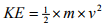 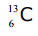 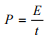 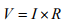 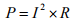 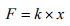 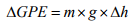 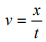 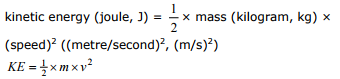 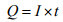 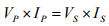 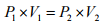 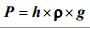 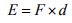 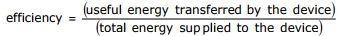 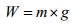 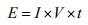 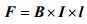 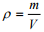 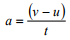 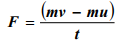 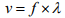 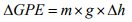 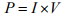 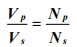 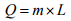 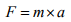 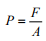 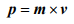 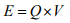 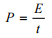 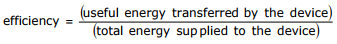 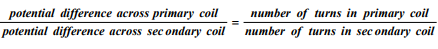 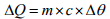 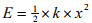 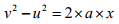 